Sample data gathering tool   for patients with recent/new hepatitis B or C virus infection without known risk factors for viral hepatitis to help guide health departments in identifying potential healthcare exposures that may warrant further public health investigation Instructions: Gather available clinical and diagnostic data in Part 1 on pages 1-3.  Use these data to calculate possible exposure period using guidance in Part 2 on pages 4-6. This time window may be used during the patient interview in Part 3 pages 7-16.Part 1: Clinical and Diagnostic Data Note: Clinical and Diagnostic Information may be transferred from the state department of health acute hepatitis case report form, and/or you may wish to review symptoms and dates with case patient during interview.DATE laboratory report was received at Local Health Department __ __ / __ __ / __ __ __ __(record results in next section) REASON FOR TESTING: (Check all that apply) __ Symptoms of acute hepatitis                    __ Evaluate elevated liver enzymes              __ Screening of asymptomatic patient    __ Blood / organ donor screening            __ Follow-up testing for previous markers of viral hepatitis__ Unknown    __ Other: specify: ____________DIAGNOSIS: (Check all that apply)__ Hepatitis B:   ___ acute     ___chronic   ___unknown__ Hepatitis C:    ___ acute     ___chronic   ___unknownCLINICAL DATA: Diagnosis date: __ __ / __ __ / __ __ __ __ a. Was patient symptomatic? 	___ Yes    ___ No    ___ Unk	If yes, onset date:  __ __ / __ __ / __ __ __ __b. Was patient jaundiced? 	___ Yes    ___ No    ___ Unk	If yes, onset date:  __ __ / __ __ / __ __ __ __c. Did the patient experience:Loss of appetite   	___ Yes 	___ No	___ Unk   Nausea      	___ Yes 	___ No	___ Unk   Vomiting       	___ Yes 	___ No	___ Unk   Abdominal Pain	___ Yes 	___ No	___ Unk   Fever	___ Yes 	___ No	___ Unk   Dark Urine     	___ Yes 	___ No	___ Unk   Other, specify_________________________d. Was the patient hospitalized for hepatitis?  ___Yes    ___No     ___UnkIf yes, admission date: __ __ / __ __ / __ __ __ __ discharge date*: __ __ / __ __ / __ __ __ __ 	 Did patient die during admission?  __yes  ___no  ____unkIf, yes, date of death: __ __ / __ __ / __ __ __ __Diagnostic tests. Check all that apply.  If tested on more than one date record all test results and dates through (including) date of first positive test. Note: Creating a spreadsheet to depict evolving serology over time may be particularly useful for hepatitis B (sample attached at end of document). ___ Hepatitis B surface antigen [HBsAg] 			__Pos 	__Neg 	__Unk     Date(s): ___/____/___								__Pos 	__Neg 	__Unk     Date(s): ___/____/______ Total antibody to hepatitis B core antigen [total anti-HBc] 	__Pos 	__Neg 	__Unk     Date(s): ___/____/___								__Pos 	__Neg 	__Unk     Date(s): ___/____/______ IgM antibody to hepatitis B core antigen [IgM anti-HBc] 	__Pos 	__Neg 	__Unk     Date(s): ___/____/___								__Pos 	__Neg 	__Unk     Date(s): ___/____/______ HBV DNA							__Pos 	__Neg 	__Unk     Date(s): ___/____/___								__Pos 	__Neg 	__Unk     Date(s): ___/____/___	If positive, (specify viral load(s) if available ________________   ___ HBV Genotype result, if tested				______			Date: ___/____/____		 ___ Antibody to hepatitis C virus [anti-HCV]			__Pos 	__Neg 	__Unk     Date(s): ___/____/___								__Pos 	__Neg 	__Unk     Date(s): ___/____/______ HCV RNA  						__Pos 	__Neg 	__Unk     Date(s): ___/____/___								__Pos 	__Neg 	__Unk     Date(s): ___/____/___If positive, specify viral load(s) if available _____________________ HCV Genotype result, if tested 				______			Date: ___/____/_______ Antibody to hepatitis D virus [anti-HDV] 			__Pos 	__Neg 	__Unk     Date(s): ___/____/___LIVER ENZYME LEVELS AT TIME OF DIAGNOSIS ALT [SGPT] Result ______ Upper limit normal_______   Date __ __ / __ __ / __ __ __ __AST [SGOT] Result ______ Upper limit normal_______   Date __ __ / __ __ / __ __ __ __if known PRIOR LIVER ENZYME LEVELS, with baseline and first elevated level(s) ALT [SGPT] Result ______ Upper limit normal_______   Date __ __ / __ __ / __ __ __ __AST [SGOT] Result ______ Upper limit normal_______   Date __ __ / __ __ / __ __ __ __ALT [SGPT] Result ______ Upper limit normal_______   Date __ __ / __ __ / __ __ __ __AST [SGOT] Result ______ Upper limit normal_______   Date __ __ / __ __ / __ __ __ __Part 2. Determining likely time period of HBV/HCV exposure (exposure window) based on laboratory and clinical findings  Note: This general guidance may not encompass all possible scenarios.  CDC Division of Viral Hepatitis staff are always available for consultation at viralhepatitisoutbreak@cdc.gov or CDC-INFO 1-800-232-4636 (ask for Division of Viral hepatitis subject matter expert)  See: https://www.cdc.gov/hepatitis/contactus.htm 1. For patients with a history of negative nucleic acid tests (NAT) or serology (for HBV, HBsAg and/or total anti-HBc; for HCV, anti-HCV) prior to the recent positive test: Note: On average about 3 weeks (possibly up to 12 weeks) may elapse between initial infection and HBsAg/HBV DNA detectability, up to 6 months before anti-HCV seroconversion, and on average about one week (up to 2 weeks) before HCV RNA detectability. See: https://www.cdc.gov/hepatitis/outbreaks/toolkit.htm a. fill in date(s) and type(s) of most recent negative test(s). Include all serologic and NAT results.     __________   Date(s) __/__/_____________   Date(s) __/__/_____________   Date(s) __/__/_____________   Date(s) __/__/___b. fill in date(s) and type(s) of first positive test(s).   Include all serologic and NAT results.     __________   Date(s) __/__/______________   Date(s) __/__/______________   Date(s) __/__/_____________   Date(s) __/__/___c. The possible HBV exposure window may be estimated using NAT for HBV DNA and/or HBsAg tests. On average about three weeks (typical range 1-9 weeks, possibly up to 12 weeks) may elapse between initial infection and HBsAg/HBV DNA detectability. 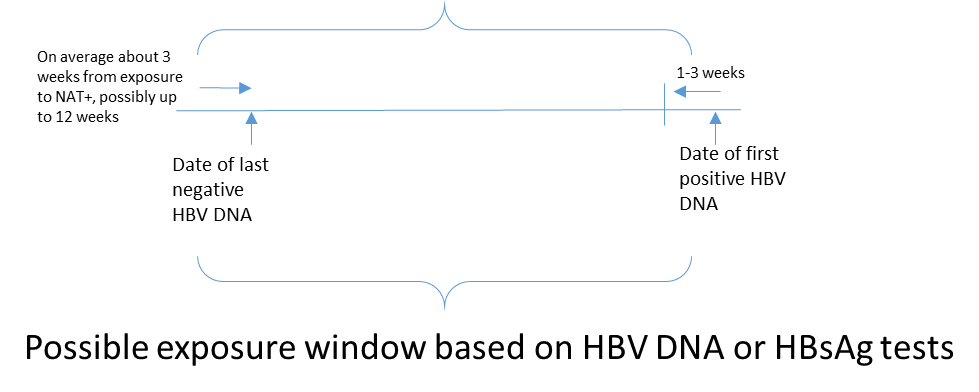 Likely exposure window:  ___ /___/___   to ___ /___/___d. The possible HCV exposure window may be estimated using NAT for HCV RNA and/or anti-HCV tests.  For NAT on average the exposure may have been as early as one-two weeks prior to the last negative HCV NAT result, through one-two weeks before the first positive HCV RNA result.  Using anti-HCV results the exposure may have been as early as 6 months prior to the last negative anti-HCV result through eight to 11 weeks prior to the first positive anti-HCV result.  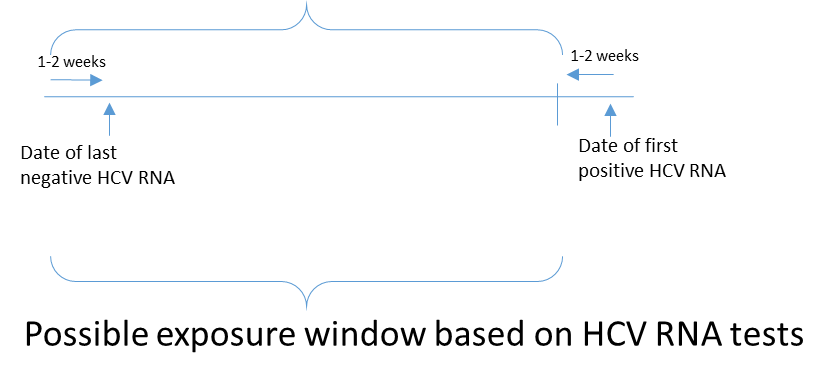 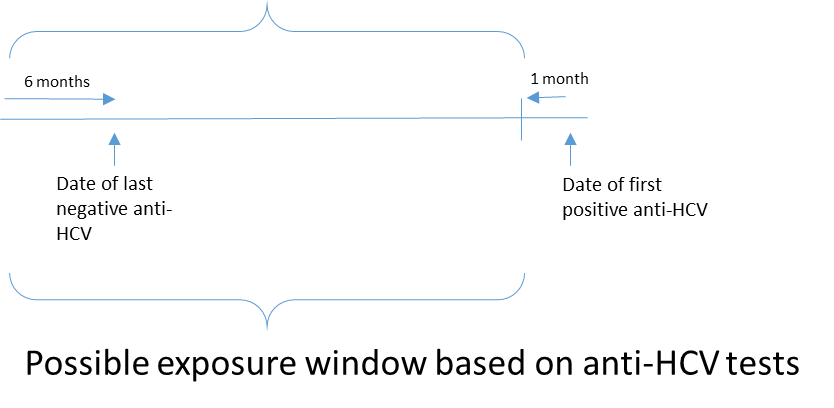  			Likely exposure window:  ___ /___/___   to ___ /___/___e. Elevations in liver function tests when serial testing available, if noted and not clearly ascribed to other clinical comorbidites, may help to define the most likely time of exposure within the window defined by other lab tests. For HBV average time from exposure to first elevation is two months, range 40-90 days. For HCV the average time to first elevation can be as early as 2 weeks, degree and duration of ALT may be variable. 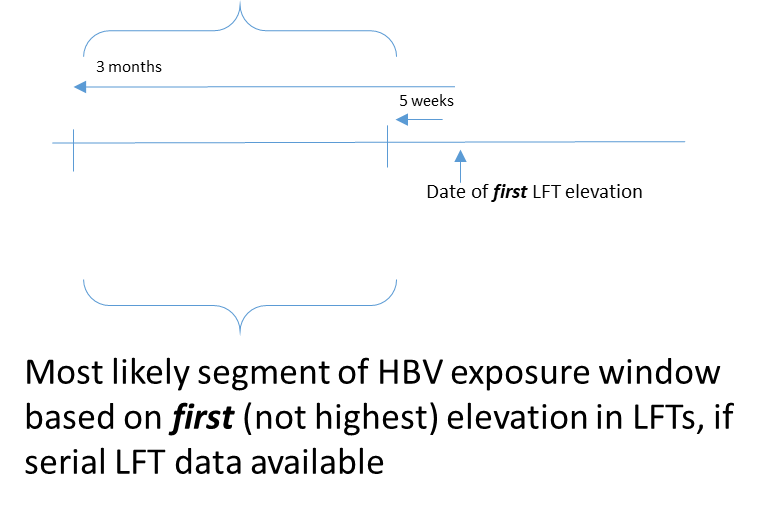 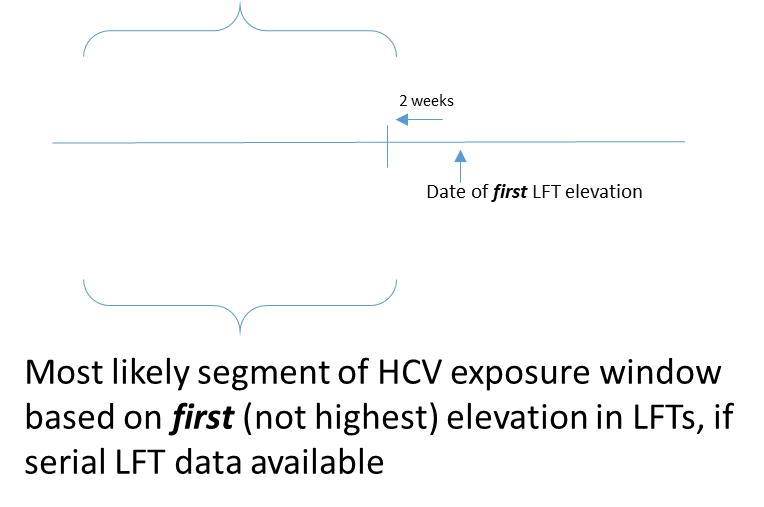                                          Likely exposure window:  ___ /___/___   to ___ /___/___2.  For patients with discrete onset of signs/symptoms such as jaundice Fill in date of onset and symptoms:   ___________   Date __/__/____For HBV the average onset of signs/symptoms (when present) is at 12 weeks after exposure, with a range of 9-21 weeks. 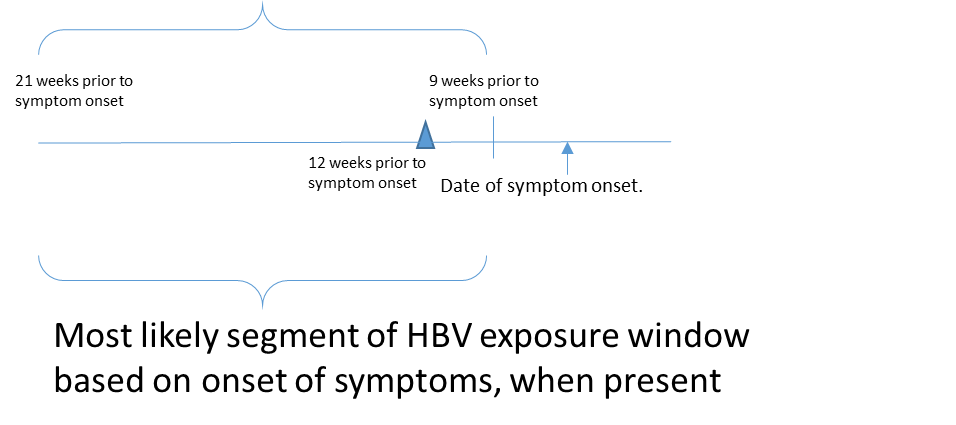      Likely exposure window:  ___ /___/___   to ___ /___/___For HCV the average onset of symptoms (when present) is 6-7 weeks after exposure with a range of 2-26 weeks. 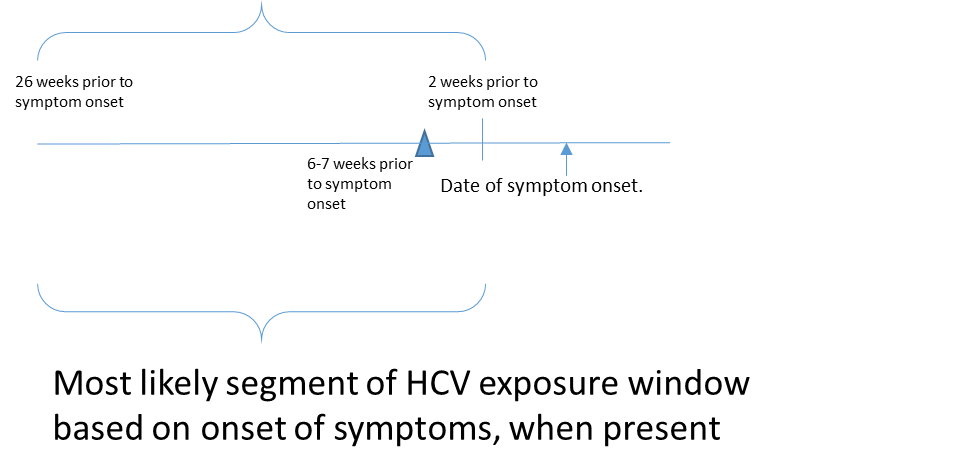 Likely exposure window:  ___ /___/___   to ___ /___/___3. For patients who have only a single positive test and no (or nonspecific) symptoms, a. While an exact exposure window cannot be determined, recent potential healthcare exposures over a period of some months may be taken into consideration to determine possible times when exposure may have occurred that are most feasible for investigation.  Worksheet summarizing guidance for determining possible exposure window for persons with new HBV diagnosis References1. CDC.  Healthcare notification and testing toolkit.  Bloodborne Pathogens Testing. https://www.cdc.gov/hepatitis/outbreaks/toolkit.htm  Accessed November 26, 2018. 2. CDC. Recommendations for Identification and Public Health Management of Persons with Chronic Hepatitis B Virus Infection. Morb Mortal Wkly Rpts 2008, 57 (RR08).  https://www.cdc.gov/mmwr/preview/mmwrhtml/rr5708a1.htm 3. CDC. Recommendations for Prevention and Control of Hepatitis C Virus (HCV) Infection and HCV-Related Chronic Disease. Morb Mortal Wkly Rpts 1998, 47 (RR19).  http://www.cdc.gov/mmwr/PDF/RR/RR4719.pdf4. CDC. Viral Hepatitis Serology training: https://www.cdc.gov/hepatitis/resources/healthprofessionaltools.htm Accessed 11/26/2018. 5. Association of Public Health Laboratories. Interpretation of Hepatitis C Virus Test Results: Guidance for Laboratories: https://www.aphl.org/aboutAPHL/publications/Documents/ID-2019Jan-HCV-Test-Result-Interpretation-Guide.pdf  Accessed 1/28/2019.  Note that persons with past resolved HBV (HBsAg negative, total anti-HBc positive) or occult HBV infection (intermittent HBsAg positive with low-level or undetectable HBV DNA measurements; total anti-HBc positive) may reactivate to active HBV replication during periods of substantial immune compromise  https://www.cdc.gov/hepatitis/hbv/hbvfaq.htm   Part 3. Sample PATIENT INTERVIEW Note: questions for internal health department use only  Date Interview Completed (mm/dd/yy): ______/______/______    	Interviewer _________DEMOGRAPHIC INFORMATIONPRIMARY RESIDENCE: State: : _________________________ RACE (check all that apply): __American Indian/Alaska Native __Black or African American __White__ Asian __ Native Hawaiian or Other Pacific Islander __ Other Race, specify:  _________ETHNICITY: Hispanic, Latino/a or Spanish origin?      ___Yes    ___No     ___UnkSEX:   ___Male      ___Female     ___Unk PLACE OF BIRTH: 	___USA 	___Other, specify:			DOB: __ __  / __ __/ __ __ __ __   		AGE: ___ ___ (years) MEDICAL INSURANCE:___Private Insurance	___HMO   	 ___Military ___Medicaid 	 ___Medicare___Uninsured 	  ___Refused  ___UnknownOCCUPATION/SETTING:    ___Food Service ___Day Care ___Health Care  ___Student/School ___Corrections Works ___Other Occupation, specify: ____UnknownPATIENT HISTORYNote: encourage participants to have a calendar in front of them during the interview, and to gather other relevant paperwork, such as an appointment calendar, insurance statements, canceled checks or credit card statements.  Some physicians also send email and text reminders for appointments and they may supply discharge instructions or after care instructions with a signature and date.  Pill bottles will have date of prescription and might provide memory prompts if a prescription was written at the time of a procedure.  Dates of holidays (July 4, Memorial Day, Thanksgiving …) can also serve as memory prompts. Some physicians also have an electronic patient portal that may provide information on dates of procedures. Informal date estimates may be checked against medical records.  1. Before your recent illness were you ever diagnosed with hepatitis? 		___Yes    ___No     ___Unk 	a. If yes, do you recall approximately when this occurred or what type of hepatitis it was (prompt: A, B, C, serum, infectious, autoimmune):   type _________________  year __ __ __ __		     	If yes for hepatitis B or C:   Did you develop chronic infection? 	___Yes    ___No     ___Unk	b. If no, did you ever have an illness marked by jaundice (yellowing of the skin or eyes)? 											___Yes    ___No     ___Unk2.  Have you tried to donate blood any time since 1970?				___Yes    ___No     ___Unk		If yes, (specify most recent year __ __ __ __) 	a. If yes, were you ever told that your blood could not be accepted or used? 	___Yes    ___No     ___Unk	If yes, please specify reason: __________________________________________3.  Did you ever receive hepatitis B vaccine?  					___Yes    ___No     ___Unk 	If yes, how many shots? 	___1 	___2 	___3+When was the last shot received?  ___/____/_______4. 	a. Do you have difficulty dressing, bathing, or getting around inside the home? 											___Yes    ___No     ___Unk	b. Do you have difficulty going outside the home alone to shop or visit a doctor’s office?   										 	 ___Yes    ___No    ___UnkRead to patient: “For the remaining questions, the time period we are interested in is the likely exposure window, that is, the period between (fill in estimated dates) ___/____/____ and  ___/____/____.”  5. During the exposure window were you a contact of a person who you were aware had acute or chronic hepatitis B or hepatitis C virus infection?  					___Yes 	___No 	  ___UnkIf yes, specify type of contact:	___ Hepatitis B     ___ Hepatitis C      ___ hepatitis of unknown type    Household [Non-sexual]:  	___Yes   ___No    ___UnkSexual:  			___Yes   ___No     ___UnkOther: _______________________________6.  During the exposure window did you: a. Receive a tattoo or body piercing?  					___Yes    ___No     ___UnkIf yes, specify location (for example, commercial tattoo parlor, prison, from a friend, at a tattoo or piercing party):  _________________________________	b. Travel outside the United States or Canada?  				___Yes    ___No     ___Unk		If Yes, specify locations (Country) and approximate dates:		1)__________________ from ___/____/____ to ___/____/____		2)__________________ from ___/____/____ to ___/____/____		3)__________________ from ___/____/____ to ___/____/____c. Work in a medical field involving contact with human blood or body fluids?  	___Yes    ___No     ___Unkd. Work in a dental field involving contact with human blood or body fluids?	___Yes    ___No     ___Unke. Work in any other setting where you possibly could have had contact with human blood or body fluids?  								___Yes    ___No     ___Unk	If yes, specify setting: _____________________________________	If yes, specify body fluid: ___________________________________f. Have an accidental stick or puncture with a needle or other object possibly contaminated with human blood or body fluids?  						___Yes    ___No     ___Unk	If yes, specify the date: __/___/___, setting: ___________________________________                     If yes, specify body fluid: ___________________________________               g. Reside (live in) a long term care facility?  				___Yes    ___No     ___Unk	If yes, for how long 		h. Receive medical care in your home from visiting nurses or certified health professional?  										___Yes    ___No     ___Unk		If yes, specify:		1. Type of care provided 										Frequency: ____ times/month or	____ times/week					2. Type of care provided 											Frequency: ____times/month or	____ times/week 		3. Type of care provided 												Frequency: ____ times/month or	____ times/week					4. Type of care provided 												Frequency: ____ times/month or	 ____ times/weeki. Receive medical care in your home from relatives or other persons?	___Yes    ___No     ___Unk		If yes, specify and include dates on healthcare exposure table, final page:			1. Type of care provided 												Frequency: ____ times/month or	____ times/week					2. Type of care provided 												Frequency: ____times/month or	____ times/week 		3. Type of care provided												Frequency: ____ times/month or	____ times/week					4. Type of care provided 												Frequency: ____ times/month or	 ____ times/week	j.  Go to a doctor, nurse, or other healthcare provider for any reason? 	___Yes    ___No     ___Unk7. In the next section, we will review some different types of health care encounters you may have had during the exposure window. (Note: if subject denies any healthcare whatsoever, explain that we still need to take a minute to review the following list because it includes some things that people sometimes don’t think of as healthcare. Use explanation of procedure in parenthesis if participant is not familiar with procedure.)  (Check all that apply)	PLEASE INDICATE WHETHER THE TREATMENT WAS RECEIVED AS A HOSPITAL INPATIENT (H), AT AN OUTPATIENT CLINIC (O), OR BOTHDental work or visit a dentistPodiatry care (i.e., did you see a foot doctor)?Skin care procedure (i.e., from a dermatologist)?Cosmetic procedure (i.e. from a dermatologist or plastic surgeon)?Blood sugar [glucose] levels:  	If yes, did you share any testing equipment with another person?  ___Yes    ___No     ___Unk	If yes, specify:  fingerstick device / lancet / meter / other ____________________Fingerstick for blood donor assessment or any other reason? Blood tests (i.e., have blood drawn)Dialysis (Blood is pumped from the body into a filter (dialyzer) where waste products and extra fluid are removed. The filtered blood is then pumped back into the body)Apheresis (Blood is pumped from the body and a component of blood is removed from the blood.  The blood is then pumped back into the body)Flu shot or other vaccines Shots for arthritis or joint problemsSteroid injectionsInjections for pain relief or other treatment at a pain clinicAllergy injectionsVitamin injections (i.e. B12)Care from a traditional healer or herbalistInjections of any kind not already mentionedAcupunctureChelation therapy (A chemical process in which a synthetic solution—EDTA is injected into the bloodstream to remove heavy metals and/or minerals from the body (used to treat lead poisoning)Chemotherapy for cancer treatmentBlood products including transfusion or plateletsIntravenous (IV) fluids or medicines not already mentionedRadiation therapyX-raysImaging scans (including CAT-scans, PET-scans, MRI) (CAT scan or Computer axial tomography uses X-rays and computers to produce an image of a cross-section of the body.  Dye may be injected into a vein or taken orally so the radiologist can better see the body structures better)(PET scan or Positron emission tomography is a test that combines computed tomography (CT) and nuclear scanning. During a PET scan, a radioactive substance called a tracer is combined with a chemical (such as glucose); this mixture is generally injected into a vein (usually in the arm) but on occasion may be inhaled.)(MRI or Magnetic resonance imaging is a test that uses a magnetic field and pulses of radio wave energy to make pictures of organs and structures inside the body)Any other imaging exams, specify: 						Injected Imaging Dye (From one of the above imaging tests or another imaging test) 	Specify:			Vaginal ultrasound (ASK FEMALES ONLY.  A technician inserts a sonogram probe into the vagina and aims sound waves into the pelvic cavity to take pictures of reproductive organs)Hospital emergency department visitHospitalization requiring overnight stayAnesthesia (Medicine to “put you to sleep” or make you numb to pain during a medical procedure)Surgery or any operation as inpatient or outpatientBiopsies as inpatient or outpatient (A small sample of tissue is removed from an area of the body to test for cancers or other health conditions)Wound careColonoscopy (Colonoscopy is a test  to look at the interior lining of the large intestine via a scope)Sigmoidoscopy (Similar to a colonoscopy but only shows the rectum and the lower third of the colon)Other endoscopy (Endoscopy is a nonsurgical procedure used to examine a person's digestive tract)Laparoscopic procedures (Laparoscopy is a surgical procedure that uses a thin, lighted tube called a laparoscope inserted through an incision in the abdominal wall to examine the abdominal organs or female pelvic organs)Arthroscopic procedures (Arthroscopy is a surgical procedure to look at the inside of a joint in the body through a thin viewing instrument called an arthroscope)Any other procedure referred to as “scoping” such as cystoscopy and ureteroscopy (A cystoscopy or ureteroscopy is a procedure where your physician inserts a flexible scope through your urethra to see inside your bladder and/or urethra)	Specify: 				Cardiac catheterization (A thin flexible tube called a catheter is threaded through a blood vessel in your arm or groin and into your heart. Through the catheter, your doctor can measure pressures, take blood samples, and inject contrast material into the coronary arteries to trace the movement of blood through the arteries)Cataract or other eye surgeryLaser procedures, specify: 				Medical procedure or operation not already mentionedNote: If the respondent answered yes to any of the above, complete the Healthcare Event Table at the end.SENSITIVE QUESTIONS:I will now ask you several questions that may be of a sensitive nature, but which are important because these activities can explain why some people become infected with hepatitis B or C. Remember that all the information you share is confidential and you can refuse to answer any of the questions. However it would be helpful to have a complete response.8.  During exposure window, did you have any sexual partners?         ___Yes    ___No     ___Unk  If Yes, 	a.  How many female sex partners did you have?  ________  (number of partners)How many male sex partners did you have?  ________ (number of partners)9.  During exposure window, did youa. Inject with a needle any drug that was not prescribed by a doctor?  	___Yes    ___No     ___Unk  b. Use street drugs but not inject with a needle (for example snorted)?	___Yes    ___No     ___Unk  c. Spend more than 24 hours in jail or prison?  				___Yes    ___No     ___Unk  10.  Have you ever in your life injected drugs with a needle not prescribed by a doctor?  ___Yes    ___No     ___Unk  	MISCELLANEOUS:11. In the exposure window, were you involved in any situations that exposed you to someone else’s blood that was not otherwise covered by this survey?  		___Yes    ___No     ___Unk  If yes, specify: ____________________________________________________________________12. How do you think you got hepatitis? 																																			Thank you. I appreciate the information you provided. Do you have any other questions about the interview, or hepatitis? SAMPLE HEALTHCARE EXPOSURES TABLEExample spreadsheet for tracking evolving HBV serology and clinical events over time Options to Estimate First Date of Incubation PeriodOptions to Estimate First Date of Incubation PeriodOptions to Estimate First Date of Incubation PeriodOptions to Estimate First Date of Incubation PeriodOptions to Estimate First Date of Incubation PeriodOptions to Estimate First Date of Incubation Period1) Fill in the Date of Test:1) Fill in the Date of Test:2) Subtract:2) Subtract:2) Subtract:3) Equals Estimated First Date of Incubation Period3) Equals Estimated First Date of Incubation Period3) Equals Estimated First Date of Incubation PeriodOptions to Estimate Last Date of Incubation PeriodOptions to Estimate Last Date of Incubation Period4) Fill in the Date of Test:5) Subtract:6) Equals Estimated Last Date of Incubation PeriodLast negative HBV DNALast negative HBV DNALast negative HBV DNALast negative HBV DNALast negative HBV DNALast negative HBV DNA12 weeks12 weeks12 weeksFirst positive HBV DNAFirst positive HBV DNA1-3 weeksLast negative HBsAgLast negative HBsAgLast negative HBsAgLast negative HBsAgLast negative HBsAgLast negative HBsAg12 weeks12 weeks12 weeksFirst positive HBsAg First positive HBsAg 1-3 weeksFirst elevation in ALT*First elevation in ALT*First elevation in ALT*First elevation in ALT*First elevation in ALT*First elevation in ALT*3 months3 months3 monthsFirst elevation in ALT*First elevation in ALT*6 weeksOnset of symptomsOnset of symptomsOnset of symptomsOnset of symptomsOnset of symptomsOnset of symptoms21 weeks21 weeks21 weeksOnset of symptomsOnset of symptoms9 weeksSingle positive HBV DNA or HBsAg and no symptoms or prior test resultsSingle positive HBV DNA or HBsAg and no symptoms or prior test resultsSingle positive HBV DNA or HBsAg and no symptoms or prior test resultsSingle positive HBV DNA or HBsAg and no symptoms or prior test resultsSingle positive HBV DNA or HBsAg and no symptoms or prior test resultsSingle positive HBV DNA or HBsAg and no symptoms or prior test results1 year^1 year^1 year^Summary Date(s):Summary Date(s):Summary Date(s):Summary Date(s):Summary Date(s):Summary Date(s):Summary Date(s):Summary Date(s):*This assumes that serial ALT levels are collected in an ongoing fashion.*This assumes that serial ALT levels are collected in an ongoing fashion.*This assumes that serial ALT levels are collected in an ongoing fashion.*This assumes that serial ALT levels are collected in an ongoing fashion.*This assumes that serial ALT levels are collected in an ongoing fashion.*This assumes that serial ALT levels are collected in an ongoing fashion.*This assumes that serial ALT levels are collected in an ongoing fashion.*This assumes that serial ALT levels are collected in an ongoing fashion.*This assumes that serial ALT levels are collected in an ongoing fashion.*This assumes that serial ALT levels are collected in an ongoing fashion.*This assumes that serial ALT levels are collected in an ongoing fashion.*This assumes that serial ALT levels are collected in an ongoing fashion.*This assumes that serial ALT levels are collected in an ongoing fashion.*This assumes that serial ALT levels are collected in an ongoing fashion.*This assumes that serial ALT levels are collected in an ongoing fashion.*This assumes that serial ALT levels are collected in an ongoing fashion.^ This recommendation should be considered in the context of all available evidence.  If no other data are available, this is a reasonable option.  ^ This recommendation should be considered in the context of all available evidence.  If no other data are available, this is a reasonable option.  ^ This recommendation should be considered in the context of all available evidence.  If no other data are available, this is a reasonable option.  ^ This recommendation should be considered in the context of all available evidence.  If no other data are available, this is a reasonable option.  ^ This recommendation should be considered in the context of all available evidence.  If no other data are available, this is a reasonable option.  ^ This recommendation should be considered in the context of all available evidence.  If no other data are available, this is a reasonable option.  ^ This recommendation should be considered in the context of all available evidence.  If no other data are available, this is a reasonable option.  ^ This recommendation should be considered in the context of all available evidence.  If no other data are available, this is a reasonable option.  ^ This recommendation should be considered in the context of all available evidence.  If no other data are available, this is a reasonable option.  ^ This recommendation should be considered in the context of all available evidence.  If no other data are available, this is a reasonable option.  ^ This recommendation should be considered in the context of all available evidence.  If no other data are available, this is a reasonable option.  ^ This recommendation should be considered in the context of all available evidence.  If no other data are available, this is a reasonable option.  ^ This recommendation should be considered in the context of all available evidence.  If no other data are available, this is a reasonable option.  ^ This recommendation should be considered in the context of all available evidence.  If no other data are available, this is a reasonable option.  ^ This recommendation should be considered in the context of all available evidence.  If no other data are available, this is a reasonable option.  ^ This recommendation should be considered in the context of all available evidence.  If no other data are available, this is a reasonable option.  ^ This recommendation should be considered in the context of all available evidence.  If no other data are available, this is a reasonable option.  ^ This recommendation should be considered in the context of all available evidence.  If no other data are available, this is a reasonable option.  ^ This recommendation should be considered in the context of all available evidence.  If no other data are available, this is a reasonable option.  ^ This recommendation should be considered in the context of all available evidence.  If no other data are available, this is a reasonable option.  ^ This recommendation should be considered in the context of all available evidence.  If no other data are available, this is a reasonable option.  ^ This recommendation should be considered in the context of all available evidence.  If no other data are available, this is a reasonable option.  ^ This recommendation should be considered in the context of all available evidence.  If no other data are available, this is a reasonable option.  Options to estimate first date of exposure windowOptions to estimate first date of exposure windowOptions to estimate first date of exposure window1) Fill in the date of test:1) Fill in the date of test:2) Subtract:2) Subtract:3) Equals estimated first date of exposure windowOptions to estimate last date of exposure windowOptions to estimate last date of exposure window4) Fill in the date of test:5) Subtract:6) Equals estimated last date of exposure windowLast negative HCV RNALast negative HCV RNALast negative HCV RNA1-2 weeks1-2 weeksFirst positive HCV RNAFirst positive HCV RNA1-2 weeksLast negative anti-HCVLast negative anti-HCVLast negative anti-HCV6 months6 monthsFirst positive anti-HCV First positive anti-HCV 8 weeks First elevation in ALT*First elevation in ALT*2 weeksOnset of symptomsOnset of symptomsOnset of symptoms26 weeks26 weeksOnset of symptomsOnset of symptoms2 weeksSingle positive HCV RNA or anti-HCV and no symptoms or prior test resultsSingle positive HCV RNA or anti-HCV and no symptoms or prior test resultsSingle positive HCV RNA or anti-HCV and no symptoms or prior test results1 year^1 year^Summary Date(s):Summary Date(s):Summary Date(s):Summary Date(s):Summary Date(s):*This assumes that serial ALT levels are collected in an ongoing fashion.*This assumes that serial ALT levels are collected in an ongoing fashion.*This assumes that serial ALT levels are collected in an ongoing fashion.*This assumes that serial ALT levels are collected in an ongoing fashion.*This assumes that serial ALT levels are collected in an ongoing fashion.*This assumes that serial ALT levels are collected in an ongoing fashion.*This assumes that serial ALT levels are collected in an ongoing fashion.*This assumes that serial ALT levels are collected in an ongoing fashion.*This assumes that serial ALT levels are collected in an ongoing fashion.^ This recommendation should be considered in the context of all available evidence.  If no other data are available, this is a reasonable option.  ^ This recommendation should be considered in the context of all available evidence.  If no other data are available, this is a reasonable option.  ^ This recommendation should be considered in the context of all available evidence.  If no other data are available, this is a reasonable option.  ^ This recommendation should be considered in the context of all available evidence.  If no other data are available, this is a reasonable option.  ^ This recommendation should be considered in the context of all available evidence.  If no other data are available, this is a reasonable option.  ^ This recommendation should be considered in the context of all available evidence.  If no other data are available, this is a reasonable option.  ^ This recommendation should be considered in the context of all available evidence.  If no other data are available, this is a reasonable option.  ^ This recommendation should be considered in the context of all available evidence.  If no other data are available, this is a reasonable option.  ^ This recommendation should be considered in the context of all available evidence.  If no other data are available, this is a reasonable option.  ^ This recommendation should be considered in the context of all available evidence.  If no other data are available, this is a reasonable option.  ^ This recommendation should be considered in the context of all available evidence.  If no other data are available, this is a reasonable option.  Date12/21/20171/4/20181/9/20182/23/20183/12/20183/14/20184/3/20184/9/20184/13/20185/6/20185/23/20185/30/2018Locationhospital in state xoutpatient dialysis facility in state x, # patients " outpatient dialysis facility in state y, # patients" " " " " " " " EventFirst-ever dialysisHBV vaccine dosestarted dialysis in isolation for first timeLabsHBsAg negative, anti-HBs negative, total anti-HBc negativeroutine monthly HBsAg screen = positive,                        total anti-HBc negative, HBsAg positiveHBV DNA = 7676 copies or IU/mL HBeAg positive, HBsAg positive, HBV DNA positive, total anti-HBc negativeIgM anti-HBc negativetotal anti-HBc negativeHBV DNA> 100 e7 , total anti-HBc negative, anti-HBs negativeHBsAg positivetotal anti-HBc positive, HBsAg positive, anti-HBs negative Notes (index case age, sex, race, state of residence, other medical conditions)exposure would have been 1 to 12 weeks prior to this date facility screens new pts for HBsAg and anti-HBs; every susceptible screened 2nd Tues each month.Note: no additional cases identified in 6 months of testing.   appears to have resolved acute IgM by this timeconsistent with evolving acute infection consistent with evolving acute infection